Ako sa vysporiadať so stresom                              Pojem stres iste nemusíme nikomu predstavovať. Je to pocit, ktorý sa objaví, keď sa v živote stretneme s nejakou záťažovou situáciou. Hoci v malých dávkach môže byť prospešný, pretože nás robí ostražitými, dáva pocit energie, pokiaľ trvá dlhšiu dobu, môže mať na naše duševné a fyzické zdravie negatívny vplyv.Situácia, v ktorej sa aktuálne nachádzame, stresová nepochybne je. Preto Vám ponúkame niekoľko typov, ako sa so stresom vysporiadať:Dýchajte zhlbokaUvoľnite stuhnuté šijové svalstvoNezabudnite sa smiaťDoprajte si oddych a dostatok spánku (začleňte do svojho pracovného dňa prestávky)Stravujte sa správneNezabudnite na pohybObjímajte sa (pevné zdravie totiž vyžaduje ľudský dotyk)Hovorte o svojich problémochV prípade potreby vyhľadajte odbornú pomoc (nie je to hanba!!!)Tak veľa šťastných a bezstresových dní, priatelia                                                                                                           Vaša psychologička Janka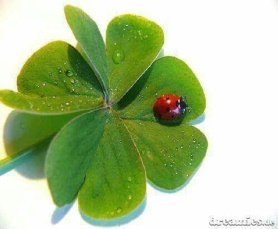 